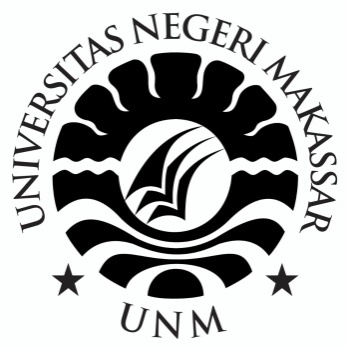 SKRIPSIPENGARUH MODEL PEMBELAJARAN POE (PREDICT OBSERVE EXPLAIN) BERBASIS LINGKUNGAN TERHADAP HASIL BELAJAR IPA SISWA KELAS V SDN LIMBUNG PUTERA KECAMATAN BAJENG KABUPATEN GOWAANNISA AULIA1447040029PROGRAM STUDI PENDIDIKAN GURU SEKOLAH DASARFAKULTAS ILMU PENDIDIKANUNIVERSITAS NEGERI MAKASSAR2018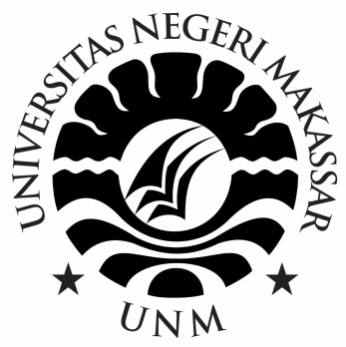 PENGARUH MODEL PEMBELAJARAN POE (PREDICT OBSERVE EXPLAIN) BERBASIS LINGKUNGAN TERHADAP HASIL BELAJAR IPA SISWA KELAS V SDN LIMBUNG PUTERA KECAMATAN BAJENG KABUPATEN GOWASKRIPSIDiajukan untuk Memenuhi Sebagian Persyaratan GunaMemperoleh Gelar Sarjana Pendidikan pada Program StudiPendidikan Guru Sekolah Dasar Strata Satu Fakultas Ilmu PendidikanUniversitas Negeri MakassarOlehANNISA AULIA1447040029PROGRAM STUDI PENDIDIKAN GURU SEKOLAH DASARFAKULTAS ILMU PENDIDIKANUNIVERSITAS NEGERI MAKASSAR2018KEMENTRIAN RISET TEKNOLOGI DAN PENDIDIKAN TINGGI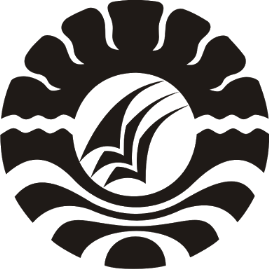 UNIVERSITAS NEGERI MAKASSARFAKULTAS ILMU PENDIDIKAN  PROGRAM STUDI PENDIDIKAN GURU SEKOLAH DASARJl. Tamalate I Tidung MakassarTelp.(0411) 884457, Fax (0411) 883076Laman : www.unm.ac.idPENGESAHAN UJIAN SKRIPSISkripsi dengan judul Pengaruh Model Pembelajaran POE (Predict Observe Explain)  Berbasis Lingkungan Terhadap Hasil Belajar IPA Siswa Kelas V SDN Limbung Putera Kecamatan Bajeng Kabupaten Gowa”Atas Nama:	Nama		: Annisa Aulia	Nim		: 1447040029	Jur/ Prodi	: Pendidikan Guru Sekolah Dasar	Fakultas	: Ilmu Pendidikan Setelah diperiksa dan diteliti, serta dilaksanakan ujian Skripsi pada hari Selasa, 18 September 2018 dan dinyatakan LULUSMakassar, 18 September  2018Pembimbing I					Pembimbing IIDr. Erma Suryani Sahabuddin, M.Si	Dra. St. Nursiah. B, M.PdNIP. 19680519 199403 2 010	NIP. 19580824 1998603 2 002Disahkan        Ketua Prodi PGSD Muhammad Irfan, S.Pd, M.Pd.NIP. 19800805 100501 1 002KEMENTRIAN RISET TEKNOLOGI DAN PENDIDIKAN TINGGIUNIVERSITAS NEGERI MAKASSARFAKULTAS ILMU PENDIDIKAN  PROGRAM STUDI PENDIDIKAN GURU SEKOLAH DASARJl. Tamalate I Tidung MakassarTelp.(0411) 884457, Fax (0411) 883076Laman : www.unm.ac.idPENGESAHAN UJIAN SKRIPSISkripsi atas nama Annisa Aulia, NIM: 1447040029, Judul: Pengaruh Model Pembelajaran POE (Predict Observe Explain) Berbasis Lingkungan Terhadap Hasil Belajar IPA Siswa Kelas V SDN Limbung Putera Kecamatan Bajeng Kabupaten Gowa, diterima oleh Panitia Ujian Skripsi Fakultas Ilmu Pendidikan Universitas Negeri Makassar dengan SK Dekan nomor 4256/UN36.4/PP/2018 tanggal 13 September 2018 untuk memenuhi sebagian prasyaratan memperoleh gelar Sarjana Pendidikan pada Jurusan/Prodi Pendidikan Guru Sekolah Dasar Fakultas Ilmu Pendidikan Universitas Negeri Makassar pada hari rabu, 18 September 2018.Disahkan OlehPD I Bidang AkademikDr. Abdul Saman, M. Si., KonsNIP. 19720817 200212 1 001Panitia Ujian:Ketua		: Dr. Abdul Saman, M.Si., Kons.		(...........................)Sekretaris 	: Nurhaedah, S.Pd, M.Pd.			(...........................)Pembimbing I	: Dr. Erma Suryani Sahabuddin, M. Si.	(...........................)Pembimbing II	: Dra. St. Nursiah B, M. Pd. 	                        (...........................)Penguji I		: Dr. Andi Makkasu, M. Si.			(...........................)Penguji II		: Dra. St. Habibah, M. Si 			(...........................)PERNYATAAN KEASLIAN SKRIPSISaya yang bertanda tangan di bawah ini : Nama			: Annisa AuliaNIM 			: 1447040029Program Studi		: Pendidikan Guru Sekolah Dasar (S1)Judul                           : Menyatakan dengan sebenarnya bahwa skripsi yang saya tulis ini benar merupakan hasil karya saya sendiri dan bukan merupakan pengambil alihan tulisan atau pikiran orang lain yang saya akui sebagai hasil tulisan atau pikiran sendiri.Apabila dikemudian hari terbukti atau dapat dibuktikan bahwa skripsi ini adalah hasil jiplakan atau mengandung unsur plagiat, maka saya bersedia menerima sanksi atas perbuatan tersebut sesuai dengan ketentuan yang berlaku. 							Makassar,  September 2018							Yang membuat pernyataan							Annisa AuliaMOTO“Jika Allah yang menjadi alasan anda untuk hidup maka takkan pernah ada alasan untuk menyerah, tidak ada kata gagal yang ada hanya sukses atau perlu belajar lagi sampai berhasil” (Muhammad Bukhori).Dengan Segala Kerendahan HatiSaya peruntukkan Karya iniKepada Ibu,Ayah dan Saudara Saudariku TercintaSerta  Keluarga dan Sahabat-sahabatku Tersayangyang dengan Tulus dan Ikhlas Selalu Berdo’a dan MembantuBaik Moril maupun Materil demi Keberhasilan PenulisSemoga Allah SWT Memberikan Rahmat dan KeberkahannyaKepada Kita SemuaABSTRAKAnnisa Aulia, 2018. Pengaruh Model Pembelajaran POE (Predict Observe Explain) Berbasis Lingkungan Terhadap Hasil Belajar IPA Siswa Kelas V SDN Limbung Putera Kecamatan Bajeng Kabupaten Gowa.Naskah Skripsi ini dibimbing oleh ibu Dr. Erma Suryani Sahabuddin, M.Si dan Dra. St. Nursiah, B. M.Pd pada Program Studi Pendidikan Guru Sekolah Dasar Fakultas Ilmu Pendidikan Universitas Negeri Makassar.Penelitian ini dilatarbelakangi oleh permasalahan  rendahnya hasil belajar IPA siswa kelas V SDN Limbung Putera Kecamatan Bajeng Kabupaten Gowa. Rumusan masalah pada penelitian ini adalah (1) Bagaimanakah gambaran penggunan model pembelajaran POE (Predict Observe Explain) berbasis lingkungan terhadap hasil belajar IPA siswa kelas V, (2) Bagaimanakah gambaran hasil belajar IPA siswa kelas V, (3) Apakah terdapat pengaruh model pembelajaran POE (Predict Observe Explain) berbasis lingkungan terhadap hasil belajar IPA siswa kelas V. Tujuan penelitian ini adalah untuk mengetahui: (1) Gambaran penggunan model pembelajaran POE (Predict Observe Explain) berbasis lingkungan terhadap hasil belajar IPA siswa kelas V, (2) Gambaran hasil belajar IPA siswa kelas V, (3) Pengaruh model pembelajaran POE (Predict-Observe-Explain) berbasis lingkungan terhadap hasil belajar IPA siswa kelas V. Pendekatan penelitian ini adalah penelitian kuantitatif dengan desain penelitian True Experimental Design. Populasi dari penelitian ini adalah seluruh siswa kelas V. Teknik pengambilan sampel yang digunakan yaitu sampel jenuh. Teknik pengambilan data pada penelitian ini menggunakan observasi, dokumentasi, dan tes. Hasil penelitian menunjukkan ada pengaruh penerapan model pembelajaran POE (Predict Observe Explain) berbasis lingkungan terhadap hasil belajar IPA. Hal tersebut dibuktikan dari hasil t-test pada taraf signifikansi 5% diperoleh p value nilai signifikansi (2-tailed) <  taraf signifikansi α (0,05). Berdasarkan hasil penelitian tersebut dapat disimpulkan bahwa model pembelajaran Pembelajaran POE (Predict Observe Explain) berbasis lingkungan berpengaruh terhadap hasil belajar IPA siswa kelas V SDN Limbung Putera Kecamatan Bajeng Kabupaten Gowa.PRAKATAAssalamu Alaikum Warahmatullahi WabarakatuAlhamdulillahi rabbil alaminPuji syukur kita panjatkan kehadirat Allah SWT yang Maha Esa, karena atas limpahan rahmat-Nya sehingga penulis dapat menyelesaikan hasil penelitian yang berjudul “Pengaruh Model Pembelajaran POE (Predict Observe Explain) Berbasis Lingkungan Terhadap Hasil Belajar IPA Siswa Kelas V SDN Limbung Putera Kecamatan Bajeng Kabupaten Gowa.Penulisan skripsi ini merupakan salah satu syarat untuk menyelesaikan studi dan mendapat gelas Sarjana Pendidikan (S.Pd) pada Program Studi Pendidikan Guru Sekkolah Dasar Fakultas Ilmu Pendidikan Universitas Negeri Makassar. Penulis menyadari bahwa hasil ini tidak mungkin terwujud tanpa bantuan dari dosen pembimbing dan berbagai pihak.  Oleh karena itu penulis menyampaikan terima kasih kepada Bapak Sukiman dan Ibu Satriani selaku orang tua penulis yang selalu membimbing, memotivasi dan mendoakan penulis selama melaksanakan pendidikan dan ucapan terima kasih kepada kepada Dr. Erma Suryani Sahabuddin, M.Si  selaku pembimbing I dan Dra. St. Nursiah, B. M.Pd selaku pembimbing II, yang telah memberikan bimbingan dan arahan dengan tulus dan ikhlas sehingga skripsi  ini dapat diselesaikan, dan  kepada Dr. Andi Makkasau, M.Si, selaku penguji I serta   Dra. Sitti Habibah, M.Si selaku penguji 2 yang telah memberikan bimbingan dan saran dengan tulus dan ikhlas.  Penulis juga menyampaikan ucapan terima kasih kepada:Prof. Dr. H. Husain Syam, M. TP. Selaku Rektor Universitas Negeri Makassar yang telah menerima penulis menuntut ilmu di Fakultas Ilmu Pendidikan Universitas Negeri Makassar.Dr. Abdullah Sinring, M.Pd. selaku Dekan Fakultas Ilmu Pendidikan Universitas Negeri Makassar atas segala kebijakannya sebagai pimpinan Fakultas tempat peneliti menimba ilmu selama ini.Dr. Abdul Saman, M.Si Kons sebagai Wakil Dekan I, Drs. Muslimin, M.Ed, sebagai Wakil Dekan II, Dr. Pattaufi M.Si sebagai Wakil Dekan III, dan kepada Dr. Parwoto M.Pd sebagi Wakil Dekan IV FIP UNM, yang telah memberikan layanan akademik, administrasi dan kemahasiswaan selam proses pendidikan dan penyelesaian studi.Muhammad Irfan, S.Pd., M.Pd dan Sayyidiman, S.Pd., M.Pd yang masing-masing merupakan Ketua Program Studi dan Sekretaris Program Studi PGSD Fakultas Ilmu Pendidikan Universitas Negeri Makassar. Dra. Hj. Rosdiah Salam, M.Pd, selaku Ketua UPP PGSD Makassar Fakultas Ilmu Pendidikan Universitas Negeri Makassar, yang dengan penuh perhatian memberikan bimbngan dan memfasilitasi penulis selama proses perkuliahan.Dosen PGSD Fakultas Ilmu Pendidikan Universitas Negeri Makassar yang telah memberikan berbagai macam ilmu pengetahuan yang tak ternilai dibangku kuliah.H. Abd Muas, S.Pd, selaku kepala Sekolah, Kasma S, S.Pd, selaku wali kelas VA,  Indar Jaya, S.Pd, selaku wali kelas VB dan seluruh dewan guru SDN Limbung Putera Kecamatan Bajeng Kabupaten Gowa yang telah banyak membantu selama penelitian.Ayahanda Sukiman, Ibunda Satriani, Annisa Isnaeni, Asyirah, Fauzul serta seluruh keluarga besar yang selalu memberikan kasih sayangnya, doa serta dukungan moril maupun materil mulai awal sampai penyelesaian studi.Keluarga besar kelas M.3.2 magic atas kebersamaan selama proses perkuliahan hingga proses penyelesaian studi semoga menjadi kenangan terindah yang tidak akan terlupakan.Atas bantuan dari berbagi pihak penulis hanya dapat memanjatkan doa kehadirat Allah SWT Yang  Maha Esa, semoga segala bantuan yang telah diberikan mendapat pahala. Dan dengan segala kerendahan hati penulis menyadari masih banyak terdapat kekurangan-kekurangan dalam penyusunan skripsi ini, sehingga penulis mengharapkan adanya saran dan kritik yang bersifat membangun dari semua pihak demi kesempurnaan skripsi ini. Akhirnya semoga hasil ini dapat bermanfaat bagi semua, amin.Makassar,  September 2018Penulis,DAFTAR ISI							HalamanHALAMAN SAMPUL	iHALAMAN PERSETUJUAN PEMBIMBING	iiiLEMBAR PENGESAHAN SKRIPSI	ivPERNYATAAN KEASLIAN SKRIPSI	 vMOTO	viABSTRAK 	viiPRAKATA	viiiDAFTAR ISI	xiDAFTAR TABEL	xiiiDAFTAR GAMBAR	             xivDAFTAR LAMPIRAN	xvBAB I PENDAHULUAN	1Latar Belakang Masalah	   1Rumusan Masalah	   6Tujuan Penelitian	6Manfaat Penelitian	7BAB II TINJAUAN PUSTAKA, KERANGKA PIKIR DAN	9   HIPOTESIS	TINJAUAN PUSTAKA	9Model Pembelajaran	   9Model Pembelajaran POE (Predict Observe Explain)	10Pembelajaran Berbasis Lingkungan	14Hasil Belajar	 19Ilmu Pengetahuan Alam	21KERANGKA PIKIR 	22HIPOTESIS PENELITIAN 	25BAB III METODE PENELITIAN	26Pendekatan dan Jenis Penelitian	26Variabel dan Desain Penelitian	26Definisi Operasional	 28Populasi dan Sampel	28Teknik dan Prosedur Pengumpulan Data	 29Teknik Analisis Data	 32BAB IV HASIL PENELITIAN DAN PEMBAHASAN	36Hasil Penelitian	36Pembahasan	47BAB V KESIMPULAN DAN SARAN	53Kesimpulan	53Saran	 54DAFTAR PUSTAKA	55LAMPIRAN	57RIWAYAT HIDUP								          137	DAFTAR TABELTabel				Judul					Halaman3.1	Desain Penelitian 	273.2 	Jumlah Siswa Kelas V SDN Limbung Putera	293.3	Indikator Keberhasilan Proses Pembelajaran	304.1	Hasil  keterlaksanaan model pembelajaran 	394.2	Hasil Pretest  dan Posttest Kelas Eksperimen	404.3 	       Hasil Postest  dan Posttest Kelas Kontrol				424.4	       Hasil Uji Normalitas Data						444.5	Hasil Uji Homogenitas	454.6        	Uji Independent  Sample T-Tes  Kelas Eksperimen Dan Kontrol 	46DAFTAR GAMBARGambar					Judul				Halaman2.1		Skema Kerangka Pikir pengaruh  model 		 24		Pembelajaran POE (Predict Observe Explain) 		Berbasis Lingkungan  terhadap hasil belajar IPA 		siswa kelas V SDN Limbung Putera 		 Kecamatan Bajeng Kabupaten GowaL. 13. 1		Siswa mengerjakan soal pretest			125L. 13. 2		Guru menjelaskan materi				125L. 13. 3		Siswa melakukan percobaan 				126L. 13 .4 		Siswa menjelaskan  hasil percobaan 			126L. 13. 5		Siswa dan guru bertanya jawab			127L. 13. 6 		Siswa mengejakan  Posttest				127L. 14. 1		Siswa mengerjakan Pretest				128L. 14. 2		Siswa memperhatikan penjelasan guru 		128L. 14. 3		Siswa dibagi dalam beberapa kelompok 		129L. 14. 4 		Diskusi Kerja Kelompok				129L. 14. 5		Siswa mengerjakan Postest				130DAFTAR LAMPIRANLampiran 	Judul	 	    	Halaman1	RPP Kelas Eksperimen	582	RPP Kelas Kontrol	813 	Kisi-Kisi Instrumen Tes Hasil Belajar Sebelum Validasi        	934	Instrumen  Soal Uji Lapangan	935	Lembar Validasi Instrumen Tes Hasil Belajar	100	6	Hasil Uji Validitas dan Realibilitas Tes Hasil Belajar	1037 	Instrumen Soal Pretest	1058 	Instrumen Soal Posttes	1089	Data Tes Hasil Belajar Kelas Kontrol dan Eksperimen	11110	Hasil Analisis Data Tes Hasil Belajar	11311	Observasi Guru	11512	Lembar Hasil Kerja Soal Pretest dan Posttest	11713.	Dokumentasi Penelitian Kelas Ekperimen	12514. 	Dokumentasi Penelitan Kelas Kontrol	12815.	 Surat Penelitian 	131